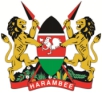 THE 42ND SESSION OF THE UNIVERSAL PERIODIC REVIEW (UPR)KENYA’S STATEMENT ON BENINMr. President,Kenya warmly welcomes the distinguished delegation of Benin to this 4th Cycle of UPR process.We commend the country for their dedication to honour international commitments and promote human rights, particularly abolishing the death penalty and ratifying several regional and international instruments.In the spirit of constructive dialogue, Kenya recommends the following:Finalize adopting the National Action Plan to Combat the Worst Forms of Child LabourContinue with efforts to improve living conditions in all places of detention, by ensuring that prisoners receive adequate sufficient food and free medical careTake necessary steps to improve the quality of services of prenatal, postnatal in order to reduce the maternal mortality rateWe wish the delegation of Benin a very successful UPR process.I thank you.